Year 1 home learningYear 1 home learningYear 1 home learningYear 1 home learningYear 1 home learningMonday 25th JanuaryTuesday 26th JanuaryWednesday 27th JanuaryThursday 28th JanuaryFriday 29th JanuaryWeek 4PhonicsClick here to watch today’s phonics lesson. Now click here to practise your spellings.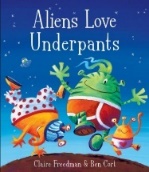 ReadingRead for 10 minutes.  Listen to ‘Aliens Love Underpants!’    WritingRead the story ‘Sayeeda the pirate princess’. You can also listen to it here.Enjoy singing the song on Page 9 and follow this link to enjoy the whole song.Look at the activity on page 14. Start by making up an adventure story about Fergus. Try and use the words provided in your story. Practise telling an adult your story. Finally, please write your story on a sheet of paper or in your exercise book.Maths Today we will carry on learning about numbers to twenty. Click here to practise counting to 20. Sing along and have fun.Watch the clip below for today’s lesson.https://vimeo.com/483537557Now have a go at Monday’s worksheet (Order groups of objects).ArtHopefully, by now, you will have received a special package in the post! The envelope says not to open the package until Monday 25th January.  That’s today! Open it up and have fun. You can use the PowerPoint Monday ART to help you.PhonicsClick here to watch today’s phonics lesson. Now click here to practise your spelling.Reading Getting a good sleep is so important for our bodies and our minds.  Read for 10 minutes.  Listen to ‘Can’t you sleep Little Bear?’  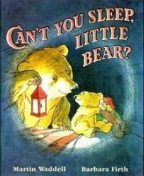 WritingRead the story ‘Sayeeda the pirate princess’. You can also listen to it here.Read the poem that Fergus has written on Page 15. Now have a go at solving the riddles on Page 16.MathsClick here to practise counting from 1 to 20. Now watch the clip below for today’s lesson.https://vimeo.com/483539572Now have a go at Tuesday’s worksheet(Order numbers).PETo keep our bodies healthy, we also need to get plenty of exercise so let’s do some yoga! Can you can spot a familiar character?ArtContinue making your underpants or socks! Phonics Click here to watch today’s phonics lesson. Now click here to practise your spelling.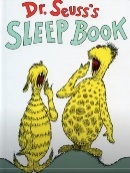 ReadingRead for 10 minutes. Listen to the story ’Dr Seuss’s Sleep Book’.   WritingRead the story ‘Sayeeda the pirate princess’. You can also listen to it here.Read the ‘Message in a Bottle’ on Page 17. Now write a reply to Sayeeda from Sam and Polly.MathsClick here to practise counting backwards from 20. Today we are going to start a new Maths Unit about Addition and Subtraction. Start by watching the clip below for today’s lesson.https://vimeo.com/490879463Now have a go at Wednesday’s worksheet (Add by counting on).REWe are going to be learning about the religion called Islam.  Watch the video about the Five Pillars of Islam.  One of the Five Pillars of Islam is Salah.  Salah means that Muslims try to pray five times a day.  They pray on a special mat that we call a prayer mat so that they don’t need to touch the dirty floor when they are praying.  Login to Purple Mash and complete your 2do by designing a prayer mat. Or you can complete the sheet ‘Wednesday RE’ or simply use a piece of paper to design your mat.  THINK Can you think of any other religions that pray?  How do they do it?  Is it the same or different?  How?PhonicsClick here to watch today’s phonics lesson. Now click here to practise your spelling.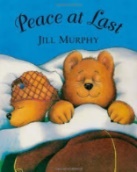 ReadingRead for 10 minutes.  Listen to ‘Peace at last’.  WritingRead the story ‘Sayeeda the pirate princess’. You can also listen to it here.Today we are going to make our own Pirate Maps! Have a look at Page 18 and follow this link to find out more. Now have a go at making your own Treasure Map – draw a large island and add as many features as you like – for example rivers, mountains, jungles, swamps and crocodiles!  Remember to include a big X to show where the treasure is buried.MathsWatch the clip below for today’s lesson.https://vimeo.com/490879867Now have a go at Thursday’s worksheet (Add ones using number bonds) – do the first page only.PETo keep our bodies healthy, we also need to get plenty of exercise so let’s do some PE with Joe . REBefore praying, Muslims prepare in a special way by making sure that their bodies are very clean.  This is called Wudu.  Learn more about Wudu here. Or look at the PowerPoint ‘Thursday RE PP’. Now cut out the cards on the sheet ‘Thursday RE’ and put them in the right order. If you can’t print them why don’t you try and make a poster showing all of the wudu steps in the right order on a piece of paper.THINKDo you think it’s very easy to do all of this five times a day?  Is there anything you do that is not very easy but is so important to you that you do it anyway?PhonicsClick here to watch today’s phonics lesson. Now click here  to practise your spelling.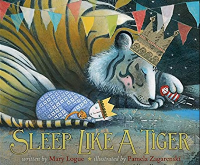 ReadingRead for 10 minutes. Listen to the story, ‘Sleep Like a Tiger’.  WritingRead the story ‘Sayeeda the pirate princess’. You can also listen to it here.Use the Pirate Treasure Map that you made yesterday to write 5 clues to help someone discover where the treasure is buried. Each clue should be a full sentence, for example:Jump over the tall mountains.After that you will have to swim across the cold river.MathsWatch the clip below for today’s lesson.https://vimeo.com/490880277Now complete the worksheet that you started yesterday (Add ones using number bonds).REHave a look at ‘RE Friday PP’ to learn about Zakat, one of the Five Pillars of Islam.  You could also watch this video again to remind yourself about the five pillars of Islam.Now complete the sheet ‘Friday RE’ to show what Muslims give as Zakat. You can print it off and cut and stick or you can make your own poster on a piece of paper showing what Muslims give in Zakat.  Can you write all of the different things in a list using commas?THINKMost religions encourage people to give to charity and help people who need it.  What could you do to help others less fortunate then yourself?